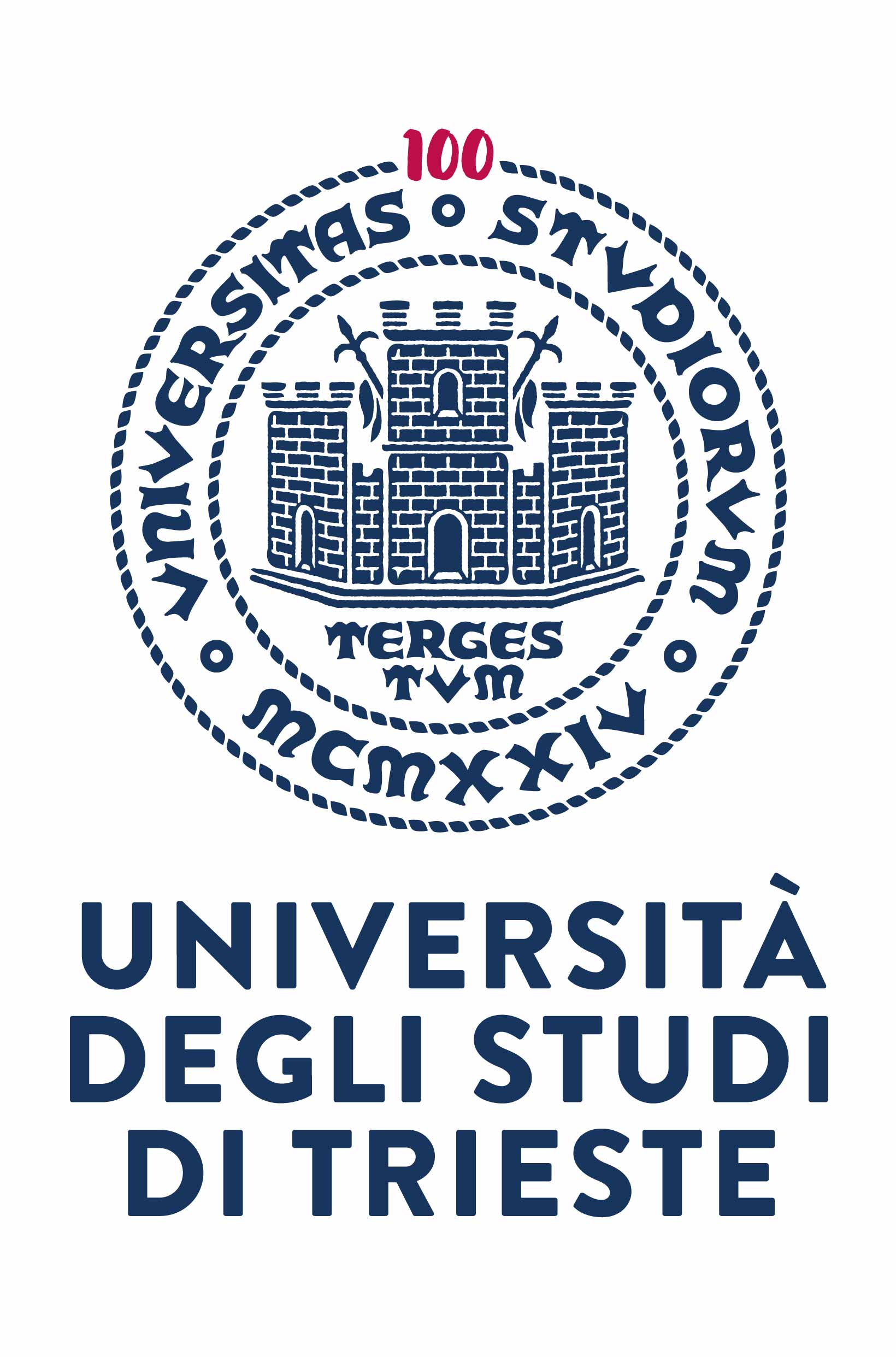 ISTRUZIONIIl presente modulo va compilato e inviato utilizzando esclusivamente l'account fornito dall'Ateneo nome.cognome@studenti.units.it all’indirizzo e-mail scformazione.studenti@amm.units.it mettendo in copia conoscenza primaria05.tirocinio@units.it   e allegando:fotocopia di un valido documento di identità personalefotocopia del contratto di lavorola dichiarazione di conformità all’originale.Nell’oggetto della mail va indicato  “Riconoscimento del servizio lavorativo”La domanda va compilata in ogni sua parte, firmata e inviata entro il 30 settembre per i contratti annuali mentre per i contratti temporanei  appena maturati i 90 giorni di servizio effettivo (sabati, domeniche e festivi compresi, giorni di assenza esclusi) e comunque tassativamente entro il 31 marzo . Non è valutabile il servizio pregresso ma solo quello dell’anno in corso.I crediti orari vengono riconosciuti esclusivamente per il servizio prestato   nell’ordine di scuola per il quale vengono richiesti. Per ogni anno accademico è possibile ottenere il riconoscimento per un solo ordine scolastico.  L’originale in formato cartaceo NON DEVE ESSERE SPEDITO a mezzo posta E NON DEVE ESSERE CONSEGNATO di persona, è sufficiente l’invio via mail.Si ricorda che le dichiarazioni mendaci sono perseguibili penalmente ai sensi delle vigenti leggi. Per completare la richieste , verrà addebitato sui Servizi online di Esse3 il costo della marca da bollo, pari a 16.00 euroAll’Ufficio Carriere StudentiCorso di Laurea Scienze della Formazione PrimariaOggetto: Richiesta di riconoscimento del servizio come tirocinioIl/la sottoscritto/a _________________________________________ nato/a ______________________il____________________residente a_________________________via____________________________________________________________________n._____________ tel_________________________, iscritto /a per l’a.a. corrente al___________________ anno di corso e frequentante il _____________________anno di tirocinio del corso di laurea magistrale a ciclo unico in Scienze della Formazione Primaria, matricola numero__________________CHIEDEIl riconoscimento del servizio come ore di tirocinio previste nell’ambito del corso suddetto in quanto insegnante a tempo determinato/indeterminato di: scuola dell’infanzia statale/paritaria scuola primaria statale/paritaria Allega a tal fine:Il contratto di lavoro come docentedichiarazione sostitutiva di atto notorio sul seguente modulo in cui si dichiara che la copia allegata è conforme all'originale in proprio possesso.Trieste, lì		Firma 	Note e avvertenzePer motivi organizzativi si invita a consegnare la presente istanza nelle modalità sopra indicate. Il modulo dovrà essere consegnato compilato in tutte le sue parti entro il 30 settembre per i contratti annuali e per i contratti temporanei  appena maturati i 90 giorni effettivi di servizio e comunque tassativamente entro e non oltre il 31 marzo